Приложение к ООП ООО МБОУ «СОШ №12»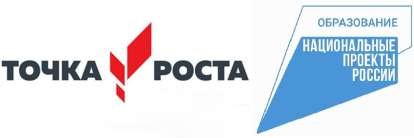 РАБОЧАЯ ПРОГРАММАУЧЕБНОГО КУРСА ВНЕУРОЧНОЙ ДЕЯТЕЛЬНОСТИС ИСПОЛЬЗОВАНИЕМ ОБОРУДОВАНИЯ ЦЕНТРА «ТОЧКА РОСТА»«ФИЗИКА В ЗАДАЧАХ И ЭКСПЕРИМЕНТАХ»(7-8 КЛАСС)срок освоения: 1 год (естественно - научное направление)ПОЯСНИТЕЛЬНАЯ ЗАПИСКАСовременный учебный процесс направлен не столько на достижение результатов в области предметных знаний, сколько на личностный рост ребенка. Обучение по новым образовательным стандартам предусматривает организацию внеурочной деятельности, которая способствует раскрытию внутреннего потенциала каждого ученика, развитие и поддержание его таланта. Одним из ключевых требований к физическому образованию в современных условиях и важнейшим компонентов реализации ФГОС является овладение учащимися практическими умениями и навыками, проектно – исследовательской деятельностью.Программа «Физика В задачах и экспериментах» направлена на формирование у учащихся 9 классов интереса к изучению физики, развитие практических умений, применение полученных знаний на практике, подготовка учащихся к участию в олимпиадном движении.Программа способствует ознакомлению с организацией коллективного и индивидуального исследования, обучению в действии, позволяет чередовать коллективную и индивидуальную деятельность. Теоретический материал включает в себя вопросы, касающиеся основ проектно-исследовательской деятельности, знакомства со структурой работы.Рабочая программа внеурочной деятельности составлена с учетом внедрения новых образовательных компетенций в рамках регионального проекта «Современная школа» (в форме центров образования естественно-научного профиля «Точка роста»).Использование оборудования центра «Точка роста» при реализации данной программы позволяет создать условия:для расширения содержания школьного физического образования;для повышения познавательной активности обучающихся в естественно-научной области;для развития личности ребенка в процессе обучения физики, его способностей, формирования и удовлетворения социально значимых интересов и потребностей;для работы с одарёнными школьниками, организации их развития в различных областях образовательной, творческой деятельности.На преподавание курса отводится 34 часа (1 час в неделю). Курс рассчитан для учащихся 13- 15 лет и учитывает возрастные особенности школьника.Цель и задачи программыЦель: создание условий для успешного освоения учащимися практической составляющей школьной физики и основ исследовательской деятельности.Задачи:Способствовать развитию интереса к изучению физики.Развитие умений и навыков проектно – исследовательской деятельности.Подготовка учащихся к участию в олимпиадном движении.Развитие интереса и способности к самоорганизации, готовности к сотрудничеству, активности и самостоятельности, умению вести диалог.Создать условия для развития творческого потенциала каждого ученика.Формы проведения занятий: практические и лабораторные работы, эксперименты, наблюдения, коллективные и индивидуальные исследования, самостоятельная работа, консультации, проектная и исследовательская деятельность, в том числе с использованием ИКТ.Методы контроля: защита исследовательских работ, доклад, выступление, презентация, участие в конкурсах исследовательских работ, олимпиадах.Требования	к	уровню	знаний,	умений	и	навыков	по	окончанию	реализации программы:иметь представление об исследовании, проекте, сборе и обработке информации, составлении доклада, публичном выступлении;знать, как выбрать тему исследования, структуру исследования; • уметь видеть проблему, выдвигать гипотезы, планировать ход исследования, давать определения понятиям, работать с текстом, делать выводы; • уметь работать в группе, прислушиваться к мнению членов группы, отстаивать собственную точку зрения; • владеть планированием и постановкой физического эксперимента.ПЛАНИРУЕМЫЕ РЕЗУЛЬТАТЫПланируемые результаты являются одним из важнейших механизмов реализации Требований к результатам освоения основных образовательных программ федерального государственного стандарта. Планируемые результаты необходимы как ориентиры в ожидаемых учебных достижениях выпускников.Личностные результаты:развивать познавательные интересы, интеллектуальные и творческие способности обучающихся;формировать мотивацию к изучению в дальнейшем физики;оценивать ситуации с точки зрения правил поведения и этики;воспринимать речь учителя (одноклассников), непосредственно не обращенную к обучающемуся;выражать положительное отношение к процессу познания: проявлять внимание, удивление, желание больше узнать;оценивать собственную учебную деятельность: свои достижения, самостоятельность, инициативу, ответственность, причины неудач;применять правила делового сотрудничества: сравнивать разные точки зрения; считаться с мнением другого человека; проявлять терпение и доброжелательность в споре (дискуссии), доверие к собеседнику (соучастнику) деятельности.Метапредметные результатыВ соответствии ФГОС ООО выделяются три группы универсальных учебных действий: регулятивные, познавательные, коммуникативные.Регулятивные УУДуметь работать по предложенным инструкциям;умение излагать мысли в четкой логической последовательности, отстаивать свою точку зрения, анализировать ситуацию и самостоятельно находить ответы на вопросы путем логических рассуждений;определять и формулировать цель деятельности на занятии с помощью учителя;анализировать собственную работу: соотносить план и совершенные операции, выделять этапы и оценивать меру освоения каждого; - находить ошибки, устанавливать их причины.Познавательные УУДиметь представление об основных изучаемых понятиях как важнейших моделях, позволяющих описывать и изучать реальные процессы и явления; об этапах решения задач различных типов;уметь выражать свои мысли в устной и письменной речи, применяя терминологию и символику;ориентироваться в своей системе знаний: отличать новое от уже известного; перерабатывать полученную информацию,делать выводы в результате совместной работы всего класса;уметь пользоваться теоретическими знаниями на практике, в жизни;уметь анализировать явления. Коммуникативные УУДстроить позитивные отношения в процессе учебной и познавательной деятельности;корректно и аргументированно отстаивать свою точку зрения; - уметь работать в паре и коллективе;уметь работать над проектом в команде, эффективно распределять обязанности;предлагать альтернативное решение в конфликтной ситуации; - выделять общую точку зрения в дискуссии; - устранять в рамках диалога разрывы в коммуникации.Предметные результатысоблюдать правила безопасности и охраны труда при работе с лабораторным оборудованием;ставить опыты по исследованию физических явлений или физических свойств тел.понимать роль эксперимента в получении научной информации; - использовать при выполнении учебных задач научно-популярнуюлитературу о физических явлениях, справочные материалы, ресурсы Интернет.распознавать механические явления и объяснять на основе имеющихся знаний основные свойства или условия протекания этих явлений;описывать изученные свойства тел и механические явления;анализировать свойства тел, механические явления и процессы, используя физические законы решать задачи, используя физические законы, проводить расчеты и оценивать реальность полученного значения физической величины.СОДЕРЖАНИЕ ПРОГРАММЫТема 1. Путь и перемещениеТеория. Путь, которым мы идем: механическое движение; способы задания движения тела; траектория; путь; перемещение.Практические работы:Сравнение траекторий движения тел в различных системах отсчёта.Изучение траектории движения тел по карте, измерение пути и перемещения.Подготовка презентации (домашнее задание). Движение вокруг нас.Тема 2. СкоростьТеория. Век высоких скоростей: скорость; способы определения скоростей тел; скорость света.Практическая работа. Определение скорости пузырька воздуха в стеклянной трубке с водой.Экспериментальное задание (домашнее). Измерение собственной скорости равномерного движения.Семинар. Скорости в технике и живой природе.Тема 3. Что быстрее?Теория.	Остановись,	мгновение:	мгновенная	скорость;	ускорение;	равноускоренное движение.Практикум по решению задач. Тормозной путь. Спуск лыжника. Цирковой трюк.Практическая работа. Определение ускорения и конечной скорости бруска.Тема 4. Движение вниз и вверхТеория. За что страдал Галилей: свободное падение тел; движение по вертикали, под углом к горизонту.Практикум по решению задач. Весенняя капель. Бросок копья. Выстрел пушки.Практическая работа. Определение начальной скорости мяча, брошенного вертикально вверх.Проект. Исследование свободного падения тел.Экспериментальное	задание	(домашнее).	Определение	начальной	скорости	мяча, скатившегося со столаТема 5. Движение по окружности.Теория. Цикличность движения: равномерное движение по окружности; линейная и угловая скорости; центростремительное ускорение.Практикум по решению задач. Вращение Солнца. Заводной автомобиль. Спутник на орбите.Экспериментальное задание (домашнее). Вычисление физических величин,характеризующих движение секундной стрелки часов. Проект. Использование законов кинематики в спорте. Тема 6. Кинематика и математика.Теория. Графы и векторы в графиках движения: представление движения тела с помощью графиков и формул; построение и чтение графиков движения.Практикум по решению задач. Применение графика v(t) для определения пройденного пути, ускорения.Тема 7. Защита проектовТЕМАТИЧЕСКОЕ ПЛАНИРОВАНИЕКАЛЕНДАРНО-ТЕМАТИЧЕСКОЕ ПЛАНИРОВАНИЕОСНАЩЕНИЕ УЧЕБНО-ВОСПИТАТЕЛЬНОГО ПРОЦЕССАОборудование центра «Точка роста».Оборудование кабинета физики.Мультимедийного оборудования (компьютер, ноутбук, проектор, флэш- карты, экран, средства телекоммуникации (локальные школьные сети, выход в Интернет).Дидактическое обеспечение: тексты разноуровневых заданий, тематические тесты по каждому разделу, инструкции для выполнения практических работ.ЦИФРОВЫЕ ОБРАЗОВАТЕЛЬНЫЕ РЕСУРСЫ И РЕСУРСЫ СЕТИ ИНТЕРНЕТБиблиотека ЦОК https://m.edsoo.ru/7f41a4a6 - Библиотека ЦОК;http://experiment.edu.ru/ - Коллекция: естественнонаучные эксперименты. Российский общеобразовательный портал;http://adalin.mospsy.ru/l_01_00/l_01_10o.shtml#Scene - Занимательные научные опыты для детей;http://kineziolog.su/content/oformlenie-laboratornyh-rabot - Правила оформления лабораторных работ.ЛИТЕРАТУРА1. Перышкин А. В. , Гутник Е.М. Физика. Учебник для 9 кл. – М.: Дрофа, 2015. 2. Аганов. А.В. и др. Физика вокруг нас; Качественные задачи по Физике - М: Дом педагогики. 1998г.И.М.Гельфгат Л.Э Генденштейн Л.А.Кирик «1001 задача по физике»- М - «Илекса»2007гА.Е.Марон Д.Н. Городецкий В.Е.Марон Е.А.Марон «Законы, формулы, алгоритмы решения задач» - М «Дрофа» 2008.Кузнецов В. Н. ,Экология 5-11 классы. Учебное пособие.-М.: « Дрофа», 2002.-224с.Миркин Б. М. Экология России : Учеб. из Федер. комплекта для 9-11-х кл. общеобразоват. шк. / Б. М. Миркин, Л. Г. Наумова. - 2. изд., перераб. и доп. - М. Устойчивый мир, 1999. - 271№Наименование разделов и тем программыКоличество часовКоличество часовЭлектронные (цифровые) образовательные ресурсы№Наименование разделов и тем программыВсегоПрактичес-кие работыЭлектронные (цифровые) образовательные ресурсы1Путь и перемещение32Библиотека ЦОКhttps://m.edsoo.ru/7f41a4a62Скорость51Библиотека ЦОК https://m.edsoo.ru/7f41a4a63Что быстрее?64Библиотека ЦОК https://m.edsoo.ru/7f41a4a64Движение вниз и вверх64Библиотека ЦОК https://m.edsoo.ru/7f41a4a65Движение по окружности.63Библиотека ЦОК https://m.edsoo.ru/7f41a4a66Кинематика и математика.64Библиотека ЦОК https://m.edsoo.ru/7f41a4a67Защита проектов22Общее количество часов попрограммеОбщее количество часов попрограмме3420№ТемаКол- во часовОборудование центра «Точки роста»1Путь, которым мы идем:механическое движение.1Библиотека ЦОКhttps://m.edsoo.ru/7f41a4a62Практическая работа:Сравнение траекторий движения тел в разных системах отсчета.1Библиотека ЦОК https://m.edsoo.ru/7f41a4a63Практическая работа:Сравнение траекторий движения тел в разных системах отсчета.1Библиотека ЦОК https://m.edsoo.ru/7f41a4a64Способы определения скоростей тел; скорость света.15Способы определения скоростей тел;скорость света16Практическая работа:Определение скорости пузырька воздуха в стеклянной трубке с водой.1Библиотека ЦОК https://m.edsoo.ru/7f41a4a67Семинар:Скорости в технике и живой природе18Семинар:Скорости в технике и живой природе19Мгновенная скорость; ускорение;равноускоренное движение.1Библиотека ЦОКhttps://m.edsoo.ru/7f41a4a610Мгновенная скорость; ускорение;равноускоренное движение.1Библиотека ЦОКhttps://m.edsoo.ru/7f41a4a611Практическая работа:Тормозной путь. Спуск лыжника.112Практическая работа:Цирковой трюк.113Практическая работа:Определение ускорения и конечной скорости мяча1Библиотека ЦОК https://m.edsoo.ru/7f41a4a614Практическая работа:Определение ускорения и конечной скорости мяча.1Библиотека ЦОК https://m.edsoo.ru/7f41a4a615Свободное падение тел; движение по вер под углом к горизонту.1Библиотека ЦОК https://m.edsoo.ru/7f41a4a616Свободное падение тел; движение повертикали, под углом к горизонту.1Библиотека ЦОКhttps://m.edsoo.ru/7f41a4a617Практическая работа: Весенняя капель.118Практическая работа:Бросок копья. Выстрел пушки119Практическая работа:Определение начальной скорости мяча, брошенного вертикально вверх.1Библиотека ЦОК https://m.edsoo.ru/7f41a4a620Практическая работа:Определение начальной скорости мяча, брошенного вертикально вверх.1Библиотека ЦОК https://m.edsoo.ru/7f41a4a621Цикличность движения: равномерное движение по окружности.1Библиотека ЦОК https://m.edsoo.ru/7f41a4a622Цикличность движения: линейная иугловая скорости.1Библиотека ЦОКhttps://m.edsoo.ru/7f41a4a623Цикличность движения:центростремительное ускорение.124Практическая работа:Вращение Солнца. Заводной автомобиль1http://experiment.edu.ru/25Практическая работа:1http://experiment.edu.ru/Спутник на орбите.26Практическая работа: Заводной автомобиль1http://experiment.edu.ru/27Графы и векторы в графикахдвижения.128Представление движения тела спомощью графиков и формул.129Практическая работа: Построение и чтение графиковдвижения.130Практическая работа: Применение графика v(t) дляопределения пройденного пути.131Практическая работа: Применение графика v(t) для определения ускорения.132Практическая работа: Применение графика v(t) дляопределения пройденного пути, ускорения.133Защита проектов.134Защита проектов.1